*以上论坛议程如有任何更改，恕不另行通知。* 论坛设英语、普通话及日语即时传译服务 (以下环节除外)：「与新一代营销人对话」：以粤语进行，不设即时传译服务；「数码营销工作坊」：只设英语及普通话即时传译服务。主办机构：	支持单位：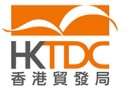 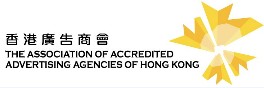 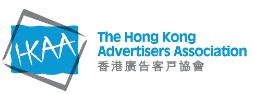 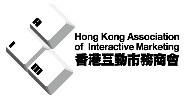 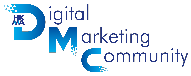 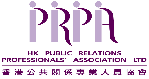 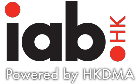 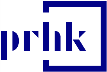 12:30 -12:45茶歇茶歇茶歇展览会 及商贸配对12:45 -13:45与新一代营销人对话 主持：▪  陆志豪先生 (六毫子)微辣文化有限公司创办人及首席执行官▪ 徐缘先生Toast Communications Limited 行政总裁与新一代营销人对话 主持：▪  陆志豪先生 (六毫子)微辣文化有限公司创办人及首席执行官▪ 徐缘先生Toast Communications Limited 行政总裁与新一代营销人对话 主持：▪  陆志豪先生 (六毫子)微辣文化有限公司创办人及首席执行官▪ 徐缘先生Toast Communications Limited 行政总裁展览会 及商贸配对13:30 -14:15城市品牌形象座谈会城市品牌形象座谈会城市品牌形象座谈会展览会 及商贸配对13:30 -14:1514:00 - 17:00 数码营销工作坊 14:00 - 14:40中国内地的搜索引擎营 销和优化趋势演讲嘉宾：▪ 黄晶先生360 业务发展及运 营总监14:40 - 15:20中国内地的数码营销策 略演讲嘉宾：爱点击 (iClick) 代 表▪ 卢伟国先生Baidu International 高级 销售总监15:20 - 16:00人工智能技术（A.I.） 如何协助网红营销策略 管理和扩大品牌的共呜 度演讲嘉宾：Cloudbreakr 代表展览会 及商贸配对14:15 -15:35 中国 Z 世代 如何抓住中国 Z 世代客户 群的心可谓当今市场营销界 最大的疑问。来自中国本土 及海外品牌的市场总监及顶 尖营销专家，会于本环节分 享他们对打动当今拥有独特 个性的中国新世代的见解， 以及如何利用本土特色打动 中国消费者，亦会谈及如何 吸引爱好科技玩意、时刻紧 贴网上资讯的新一代消费 者。主持：陈志辉教授, 银紫荆星章, 太平绅士 香港中文大学商学院执行副 院长(工商管理硕士课程)、 行政人员工商管理硕士课程 联席主任暨逸夫书院院长演讲嘉宾：▪ 陈天伦先生 实力媒体中国 (阳狮集 团)  数字与创新负责人▪ 付鹏先生江小白国际业务部总监Dustin Jones 先生 冯氏零售集团董事总经 理、 梅西百货中国前董事总 经理兼执行副总裁 品牌目标与社会价值 随着社会风气改变，现今的消费者期望 品牌不只具备产品或服务上的优势，也 需肩负社会使命。企业若然只顾赚钱， 忽略社会价值，可能会失去其影响力。 品牌目标与社会价值不再是乏味沉闷的 议题，顶尖公关顾问及品牌将探讨企业 如何透过创新的项目和策略帮助品牌建 立正面形象，在履行企业社会责任同 时，寻找新的商业价值，达至双赢。演讲嘉宾：▪ 曾立基先生 纵横公共关系顾问集团 主席14:00 - 17:00 数码营销工作坊 14:00 - 14:40中国内地的搜索引擎营 销和优化趋势演讲嘉宾：▪ 黄晶先生360 业务发展及运 营总监14:40 - 15:20中国内地的数码营销策 略演讲嘉宾：爱点击 (iClick) 代 表▪ 卢伟国先生Baidu International 高级 销售总监15:20 - 16:00人工智能技术（A.I.） 如何协助网红营销策略 管理和扩大品牌的共呜 度演讲嘉宾：Cloudbreakr 代表展览会 及商贸配对15:35 –15:50茶歇茶歇16:00 - 16:30视频营销及搜索引擎营销 致胜术演讲嘉宾：▪ 伍伊娃女士 Google 香港销售 业务主管16:30 - 17:00如何利用 LinkedIn 建立 个人品牌演讲嘉宾：LinkedIn 代表15:50 -17:10 电竞营销 来自整个电竞生态系统的代表包 括品牌赞助商、活动主办方、电 竞营销顾问的代表聚首一堂探讨 电竞活动的新潮流及对品牌的挑 战和机遇。演讲嘉宾：▪ 张焯然先生 英皇电竞业务总监Allan Phang 先生 亚洲航空有限公司电子竞技 俱乐部主席Nicola Piggott 女士The Story Mob 联合创办人Frank Sliwka 先生 ESL Gaming Pte Ltd 首席营运官 人工智能及／或  区块链应用 人工智能和区块链应用是当今 热门话题。来自数码营销行业 不同范畴的讲者，将探讨如何 在市场营销中利用到机器学 习，以及数据、人才和区块链 科技，将市场营销计划发挥得 淋漓尽致。协办机构：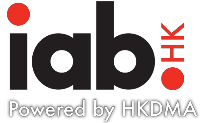 主持：Malcolm Ong 先生Head of Product南华早报演讲嘉宾：Leonie Valentine 女士 Managing Director (Sales & Operations), Hong KongGoogle16:00 - 16:30视频营销及搜索引擎营销 致胜术演讲嘉宾：▪ 伍伊娃女士 Google 香港销售 业务主管16:30 - 17:00如何利用 LinkedIn 建立 个人品牌演讲嘉宾：LinkedIn 代表17:15 -18:15交流酒会交流酒会交流酒会